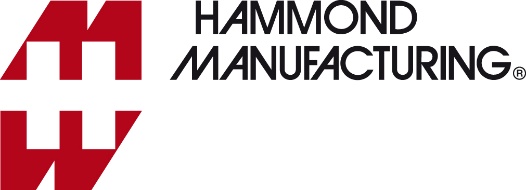 Communiqué de pressePublié le 24 mai 2023Pour télécharger une image de qualité 300dpi pour impression,rendez-vous sur parkfield.co.uk/hammond-canada-french/1556-print.jpg Pour télécharger un fichier Word de ce texte, aller sur parkfield.co.uk/hammond-canada-french/1556.docxPour voir tous les communiqués de presse Les Fabrications Hammond (Québec).visitez le site parkfield.co.uk/hammond-canada-french/Hammond annonce sa nouvelle gamme 1556 en ABS ignifuge 

La nouvelle gamme 1556 de 14 boîtiers IP54 en ABS robuste et ignifuge, conformes à UL94-V0, est issue de la série 1557 de boîtiers IP68 en polycarbonate que nous avons lancée récemment. Elle bénéficie des mêmes angles arrondis modernes et du même style de surface supérieure, et elle propose des versions rectangulaires en complément aux versions carrées tirées de la série 1557. Conforme à l’indice d’étanchéité IP54 pour un usage intérieur polyvalent, le matériau ABS a un prix inférieur à celui du polycarbonate utilisé dans le 1557, qui est conçu pour les installations en plein air et dans les environnements agressifs. Des vis auto-taraudeuses fixent le couvercle au boîtier, ce qui en fait un produit idéal pour les applications qui ne nécessitent pas d’ouvertures et de fermetures répétitives. Le produit est doté de nombreuses caractéristiques et propose de multiples options de configuration et de personnalisation. Plusieurs supports de montage de circuits imprimés se trouvent à la fois dans le couvercle et dans le boîtier. La gamme propose quatre tailles carrées allant de 80 mm x 80 mm à 200 mm x 200 mm et trois tailles rectangulaires allant de 120 mm x 80 mm à 200 mm x 160 mm. Toutes les tailles sont disponibles en deux hauteurs, 45 mm et 60 mm pour la plus petite dimension et 45 mm et 70 mm pour les plus grandes dimensions de la gamme. Toutes les tailles sont disponibles en noir, gris RAL 7035 et blanc. Le style arrondi doux et moderne fait du 1556 un boîtier de bureau idéal quand il est équipé des pieds fournis, ou il peut être monté sur un mur avec quatre supports visibles ou deux supports invisibles qui sont disponibles en accessoires optionnels. Des panneaux internes en aluminium de 2 mm d’épaisseur sont également disponibles en option, pour toutes les tailles. *** Fin : texte de 305 mots ***
Notes rédaction.Pour tout renseignement complémentaire :Les Fabrications Hammond (Québec).985 Rue BergarLaval, Quebec, H7L 4Z6 CanadaPhone: (450) 975-1884Fax: (450) 975-2098quebec@hammondmfg.com hammondmfg.com Contact agence :Nigel MayParkfield Communications LimitedParkfield HouseDamerhamHantsSP6 3HQTél: + 44 (0)1725 518321nigel.may@parkfield.co.uk parkfield.co.uk Hammond est un des principaux fabricants mondiaux de petits boîtiers en plastique, aluminiums moulés sous pression et des boîtiers en métal pour usage dans les industries de l'électronique, électriques et alliées.